保護者のみなさまへ岸和田市教育委員会　在園児で希望する園児を引き続き幼稚園でお預かりし、家庭的な雰囲気の中で教育活動を行います。　子どもたちに遊び友達や遊びの場を提供して、安全で楽しい時間を過ごせることを目的としています。また、保護者の方々が安心して就労や家事、用事をし、子と親がともに育ちあうよう「家庭の子育て支援」を目的としています。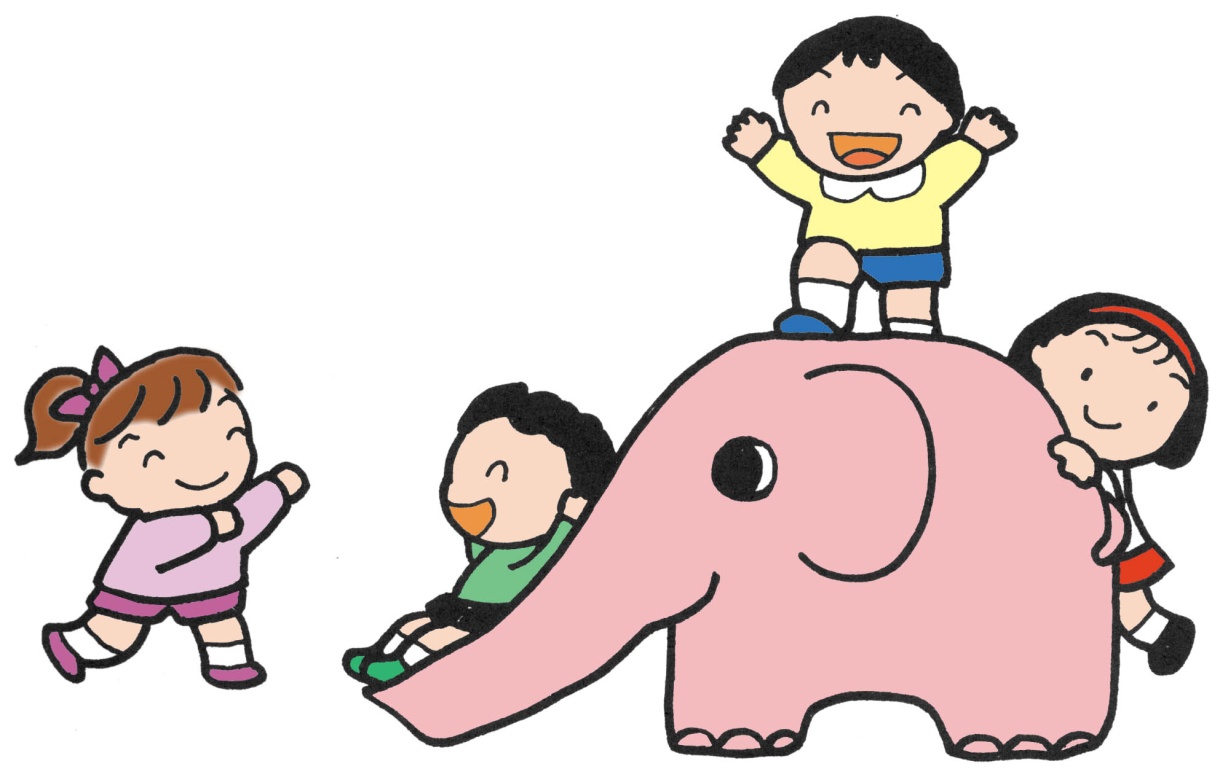 １．対象園児　　　幼稚園の在園児に限ります。　５５名限定　　　　２．アフタースクールの実施について　① 実施する日、時間　　　・進級、新入園児ともに４月２日から　　　・月曜日～金曜日（夏休み、冬休み、春休みも実施します。ただし、祝祭日を除きます）　　　・保育終了後～午後6時　（時間内の都合の良い時間に迎えにきていただいても結構です）② 実施しない日　　　・４月1日　　・年末年始　　・創立記念日　　・幼稚園の教育活動や行事の都合で実施しない日３．アフタースクール利用料金　　＊就労等の認定を受けられた方は、後日、450円×利用日数が返還されます（支払額が上限です）。　　＊新入園児で入園式以降に利用する場合も年・月利用料金は同額です。４．利用申込方法　〇年・月利用について＊２月末までに年間利用の申込みされた方を最優先します。　　　＊利用料は毎月ごとにお支払いいただきます。　　　＊月利用の場合は、前月15日までに申込みしてください（定員を超えている場合は申込みできません）。　〇日利用について（利用日の前日までの申込みになります）　　　＊降園20分前から料金を添えて申込みしてください（定員を超えている場合は申込みできません）。　　　＊キャンセルの場合は返金しますので、領収書は必ず保管してください。　　　　領収書を紛失した場合は、返金できません。５．その他　・健康状態によりお預かりできないことがあります。　・おやつはお弁当と一緒に持参していただきます。　・原則として、保護者が送迎してください。利用区分期間利用料金利用料金利用区分期間午後４時30分まで午後6時まで日利用通常日（保育実施日）500円600円日利用長期休業日（夏・冬・春休み期間）800円900円年・月利用通常月（7月、８月を除く）5,400円6,300円年・月利用７月6,300円7,200円年・月利用８月8,100円9,000円